УтвержденаРешением Собрания депутатов МО «Дахадаевский район»                                                                                                                       03 сентября 2015 г. №01-06-VI-СД-5КОМПЛЕКСНАЯ  ПРОГРАММА экономического и социального развития муниципального образования «Дахадаевский район» на 2015-2018 гг.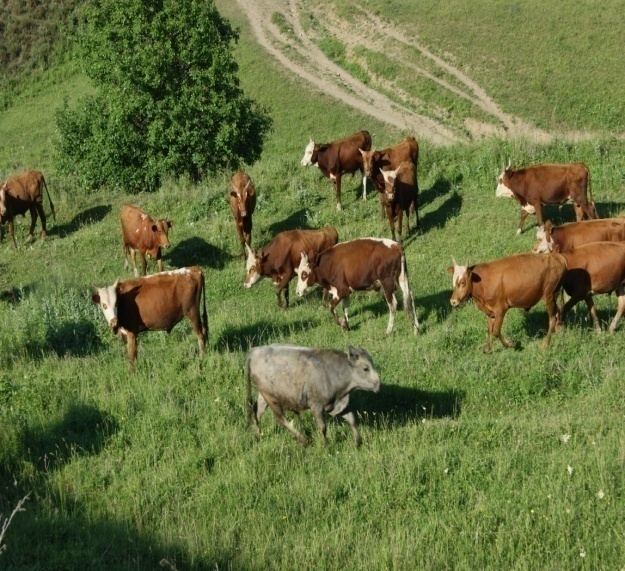 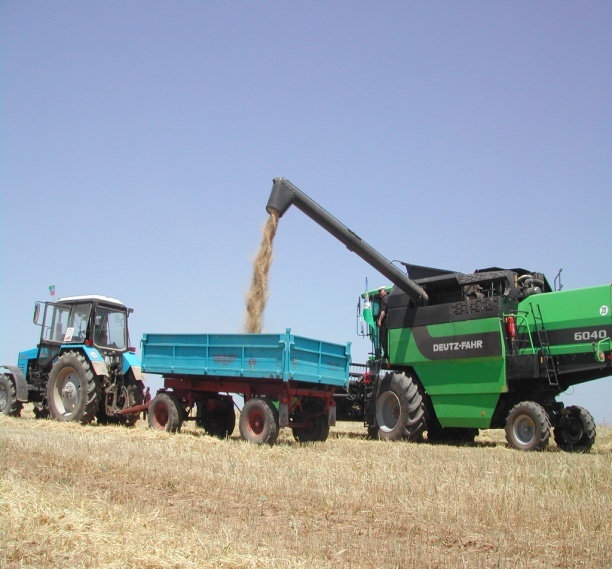 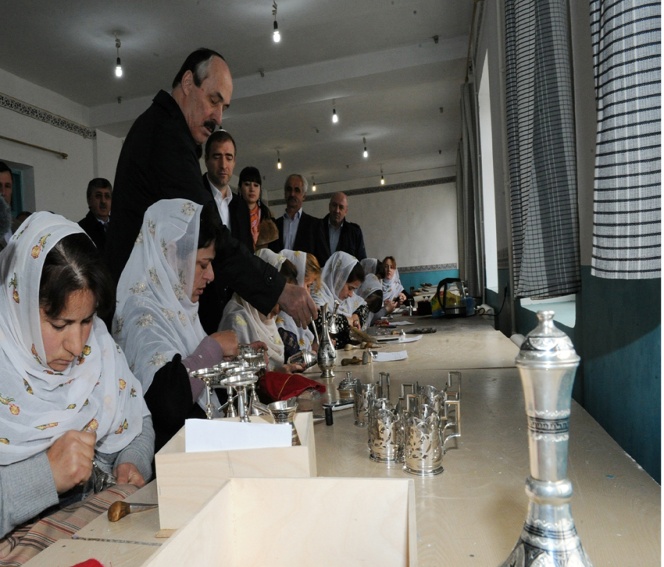 Республика Дагестан,Дахадаевский район, с.Уркарах, 2015 годПАСПОРТ ПРОГРАММЫI. Общая характеристика МО «Дахадаевский район»Республики ДагестанДахадаевский муниципальный район входит в состав южной  зоны Дагестана и граничит: на севере - с Акушинским,  на северо - западе – с Кулинским, на юге – западе  с Агульским, на юге - востоке – с Кайтагским и на северо- востоке с Сергокалинским районами Республики Дагестан.Территория Дахадаевского района занимает 760,4 кв.км.. В пользовании  личных подсобных хозяйств района находится 309,6 тыс. га. Площадь сельхозугодий составляет  261,9 тыс. га, из которых 85,7% приходится на пастбища.Среднегодовая численность постоянного населения района в 2014 году составила 36,4 тыс. чел.В районе проживают: даргинцы – 99,01%;представители других народов- 0,99 %.Административный центром является с.Уркарах, с численностью населения 7205 человек, или 17,5 % от общей численности населения района.Расстояние до республиканского центра г.Махачкала – 157 км. На территории Дахадаевского муниципального района образовано 26 сельских муниципальных образований – сельских поселений, с общим числом сельских населенных пунктов – 66.Количество организаций, зарегистрированных на территории МО составляет 77единиц, в том числе количество организаций муниципальной собственности - 74 единиц, из них социальной сферы - 69. Количество муниципальных унитарных предприятий - 3 единицы.Климат районаРайон расположен горной части Дагестана.Климат района континентальный, с умеренно холодной зимой и теплым летом. Среднегодовая скорость ветра – 2,5 м/с., относительная влажность воздуха - 13%, количество осадков – 82 мм., температура воздуха 13,8 градусовII. Анализ социально-экономического развития МО «Дахадаевский район»     1.1. Агропромышленный комплексСельское хозяйствоОдним из основных направлений деятельности администрации было и остается развитие сельского хозяйства в районе.         В районе 21 сельхозпредприятий, 50 – КФХ и 12550 личных подсобных хозяйств.        2014 год хозяйства района в целом завершили с прибылью в 1 млн.885 тыс. руб. , против 1 млн.527 тыс. в 2013 г.         Удельный вес прибыльных сельхозпредприятий составляет – 79% против 73 %  в 2013 г.           Объем производства сельскохозяйственной продукции во всех категориях хозяйств составляет около 1 млрд. 390 млн. руб., что на 7,8% больше чем в 2013 году.        Всего сельхозугодий -103 956 га, в том числе пашня-6872 га, многолетние насаждения -477 га.         Доля орошаемых земель в общей площади сельхозугодий составляет всего лишь 3,2 % или 3331 га.        Производство сельхозпродукции на душу населения составляет 33 319 рубля, против 30983 рубля в 2013 г.       Доля объема продукции сельского хозяйства по категориям хозяйств составляет: СПК – 87,7 млн. рублей, против 82 млн. руб. в 2013 г. или 6,3 % от общего объема,  КФХ – 74 млн. руб., против 69 млн. руб. в 2013 г. или 5,3 %,. от общего объема,ЛПХ – 1227,3 млн. руб., против 1120 млн. руб. или 88,4 % от общего объема, Растениеводство:       Объем производства продукции растениеводства составил 286,8 млн. рублей, что составляет 20,6% от общего объема сельхозпродукции.  Производство продукции растениеводства по сельхозкультурам в натуральном выражении характеризует следующие показатели: Таблица 1. Динамика показателей урожайности сельхозкультур характеризуется следующими показателямиТаблица 2.Животноводство:       Объем производства продукции животноводства составил1102 млн. руб. против 984,4 млн. рублей в 2013 г. что составляет 79,3 % в общем объеме продукции.          Производство продукции животноводства в натуральном выражении характеризует показатели:Таблица 3. Производство основных видов продукции животноводства (тыс. тонн)Таблица 4. Численность поголовья скота в хозяйствах всех категорий (в тыс. голов)Таблица 5. Продуктивность скота и птицы в хозяйствах всех категорий           На поддержку сельхозтоваропроизводителей из федерального и республиканского бюджетов в 2014г. поступило субсидий около 4 млн. 680 тыс. рублей,  в том числе для СПК – 2 млн. 563 тыс. и КФХ – 2 млн. 117 тыс. рублей, но это значительно меньше чем в 2013 году (14 млн.).              К основным негативным фактором влияющим на сельхозтоваропроизводство на сегодняшний день можно отнести отсутствие рынка сбыта. На территории района не созданы СПОКи, отсутствуют хранилища для временного хранения сельхозпродукции, а также предприятия по переработке сельхозпродукции.  Указанные факторы действительно негативно влияют на желание сельхозтоваропроизводителей расширить  производство.   Существующая налоговая система пагубно влияет на развитие КФХ.           Приоритетными направлениями деятельности в сельскохозяйственном секторе производства на 2015-2016г.г. являются:       - расширение площадей под молодыми виноградниками в 2015 г. на 45 га, а в 2016 г. на 40 га и плодовыми садами в 2015г. на 24 га, а в 2016 г. на 30 га.      - максимальное вовлечение в оборот неиспользуемых земель в 2015 г. ввести в оборот 500 га и в 2016 г. -750 га.      - увеличение урожайности сельхоз культур: зерновых в 2015 г. до 19 ц. с 1 га, в 2016 г. до 22 ц. с 1 га; винограда в 2015 г. до 15 ц. с 1 га, в 2016 г. до 20 ц. с 1 га; овощей в 2015 г. до 20 ц. с 1 га, в 2016 г. до 25 ц. с 1 га; картофеля в 2015 г. до 18 ц. с 1 га и в 2016 г. до 22 ц. с 1 га; плодов в 2015 г. до 10 ц. с 1 га; и в 2016 г. до 15 ц. с 1 га.        - возобновление собственного семеноводства для собственных нужд.             Для выполнения намеченных приоритетных программ в районе на базе МУСП «Полевод» создана   Машино-технологическая станция (МТС). Приобретено 27 единиц техники и сельхозмашин для обработки почвы и выполнения других видов сельхоз работ. Благодаря этой МТС сельхозпроизводителями района осенью истекшего года произведен озимый сев зерновых по площади 3006 га, что на 1700 га больше уровня 2013 г. На 2015 г. и 2016 г. планируется приобретение 2-х зерноуборочных комбайнов и другой сельскохозяйственной техники (опрыскиватели, пресс-подборщики, кормоуборочные комбайны и грузовые автомобили) на общую сумму 8500  тыс. рублей.Промышленность. Промышленность района представлена: ГУП «Кубачинский художественный комбинат» и индивидуальными предпринимателями.Несмотря на достаточно высокое число зарегистрированных предприятий, промышленное производство в настоящее время находится в стагнации: характерно падение загрузки мощностей, вплоть до полной остановки производства. Основные проблемы развития обусловлены повышением цен на серебро, высокой степенью износа основных производственных фондов, сложностью привлечения финансирования для обновления основных фондов, низким уровнем использования производственных мощностей, слабой развитостью региональной и межрегиональной кооперации и интеграции, ориентацией выпускаемой продукции на внутренние рынки сбыта, что является следствием низкой конкурентоспособностью на внешнем рынке. Индивидуальными предпринимателями (мини пекарни) в основном производятся хлебобулочные.     Инвестиции и строительство. Основными источниками инвестирования являются государственные централизованные средства, практически отсутствуют частные инвестиции. Объем инвестиций в основной капитал за счет всех   источников финансирования в 2012г. составил 196,16 млн. рублей.   Объем инвестиций на душу населения составляет 4761 рублей, когда среднереспубликанское значение равно 51900 рублей.Из 196160 тыс. рублей  87300 тыс. руб. это инвестиции частных лиц, что составляет 44,5%.	На 2012 год по Республиканской инвестиционной программе запланировано было на развитие инфраструктуры района 33 млн., на газификацию населенных пунктов 25,5 млн. рублей и 51,6 млн. на дорожное строительство.  Из заложенных по этой программе на текущий год 110 млн.  94,3 млн получено и освоено, в том числе в районе успешно проведены работы по газификации населенных пунктов- выделены и освоены все запланированные средства,  для строительства школы в с. Уркарах получено и освоено 18 млн. рублей из заложенных  20 и из 4 млн. для водоснабжения в с. Уркарах получено 3,3 млн. рублей. Из заложенных 51,6 млн. на дорожное хозяйство выделено было 41,6 млн. руб.К сожалению, не было выделений и на водопровод в с.Дибгаши и мы не смогли начать его строительство. В 2012году произведен ремонт дорог  до с.Ираки с объемом работ в 12 млн. 900 тыс. рублей и до с.Калкни на 3 млн. рублей. Отремонтировали участок дороги у с.Трисанчи с объемом работ на 6 млн.рублей. Восстановили мостовой переход на участке Харбук-Гуладты, выделив 1,5 млн. рублей. И на содержание автодорог местного значения израсходовано более 8 млн. рублей. Включено было в Республиканскую инвестиционную программу на 2012 год асфальтирование дороги Уркарах-Кубачи с объемом работ на 20 млн. рублей, но из-за непоступления средств мы не смогли начать работы и по его реконструкции. В 2013 мы их обязательно начнем. В следующем году намечено и ремонт дороги Уркарах-Харбук на участке 3-6 км. На индивидуальное жилое строительство основным инвестором является население районаТаблица 9. Жилищное строительство в МО «Дахадаевский район»      Площадь, приходящаяся в среднем  на одного жителя, составляет 29,1 кв.м., что  на много выше среднего республиканского показателя (15,9 кв.м. на 1 человека). Основные проблемы: Отсутствие генеральных планов сельских населенных пунктов. Отсутствие правил землепользования и застройки. За счет частных инвестиций на территории МО «Дахадаевский район» реализованы проекты:Строительство мечети, благоустройство кладбища впос. Кубачи  на сумму 5 млн. рублей.                                                                                       Инвестор - Мисриханов Мисрихан Шапиевич.Строительство детского садика на 50 мест  со сметной стоимостью   17,5 млн. руб. в с. Нов. Уркарах. Завершены строительно-монтажные работы.                                                                                                             Инвестор – Гаджимаммаев Шамиль Гаджимаммаевич, предприниматель, г. Санкт-Петербург. 3.Строительство водопровода со сметной стоимостью 2,5 млн. руб.вс. Бакни. Инвестор – ОмаровАбдулла Омарович,  управляющий  банка «Эльбин»  в Москве.                                                                                                                                               Строительство водопровода со сметной стоимостью 400 тыс. руб. в с. Меусиша. Инвестор -  Магомедов Магомед Амирханович, предприниматель, г. Махачкала. В целях развития экономики района, создания дополнительных рабочих мест, нами разработаны более 20 инвестиционных проектов по строительству малых предприятий, цехов, туристических баз как за счет средств частных лиц так и государства, но пока нет инвесторов, они конечно не так привлекательны как проекты ближе к столице. Определенную работу по их привлечению проводим и сейчас.                                       Транспорт. Дахадаевский район характеризуется высокой плотностью автомобильных дорог, однако состояние дорог регионального и местного значения остается неудовлетворительным. Протяженность автомобильных дорог по району – 263,9 км, из них республиканского значения – 60 км.(с асфальтовым покрытием – 42 км), и местного значения с твердым покрытием – 203,9 км. Число мостов и путепроводов в районе 37 ед. с общей протяженностью 707 погонных метров.   В районе нет зарегистрированных транспортных организаций  осуществляющих перевозки пассажиров и грузов. Эти услуги предоставляются частным транспортом по договоренности. Доля населения в горной части района, не имеющего регулярного автобусного сообщения с райцентром  - 20%.(в 13 населенных пунктах).                                             Связь.Сфера телекоммуникаций и связь демонстрируют свое возрастающее значение в обслуживании населения, наращивании экономического потенциала района, хотя объем предоставляемых услуг пока незначителен.Монтированная емкость АТС – 1109 номеров, из них фактически используемая – 639 номеров (58% от монтированной емкости). Доля населенных пунктов телефонизированных стационарно составляет 92%.  Основным оператором электрической связи является дагестанский филиал ОАО «Ростелеком». Альтернативным оператором, оказывающим услуги телефонной связи, является ОАО «Электросвязь». Наибольшее развитие получили мобильные системы связи. В настоящее время в муниципальном районе существуют три крупных оператора сотовой связи – ОАО «Мегафон», Махачкалинский филиал «Вымпелком» («Билайн») и ОАО «МТС». Такой связью в настоящее время пользуются более 18000 абонентовУслугами телевидения охвачено 100 % населенных пунктов, в том числе программами местного телевидения около 80%. В районе функционирует местная телестудия.В настоящее время к районному центру подведена оптико-волоконная линия связи. Около 500 семей подключены к интернету через кабельную сеть. Ведется работа по подключению к сети оптико-волоконной связи учреждений образования, здравоохранения, культуры,  населенных пунктов района.                     Малое и среднее предпринимательство:- сложность в привлечении финансовых (инвестиционных) ресурсов. Несмотря на увеличение в настоящее время на финансовых рынках свободных и готовых к вложениям в реальный сектор экономики кредитных средств, высокая стоимость банковских кредитов и требований по их обеспеченности препятствует широкому доступу к ним субъектов малого предпринимательства;- низкий уровень деловой культуры и этики ведения бизнеса у значительной части предпринимательского сообщества; - невысокое качество предпринимательской среды. У субъектов малого предпринимательства недостает навыков эффективного ведения бизнеса, опыта управления, юридических и экономических знаний, необходимых для более эффективного развития.                                     Здравоохранение.В районе функционируют центральная районная больница и три участковые больницы с общим коечным фондом – 250 коек, 8 амбулаторно-поликлинических учреждений,   43 фельдшерско-акушерских пунктов. Фактическая мощность амбулаторно-поликлинических учреждений в 2012г. составила 240 посещений в смену.Обеспеченность населения медицинским персоналом ниже среднего республиканского показателя и значительно ниже среднероссийского. В 2012г. на 10 тыс. человек населения приходилось 21,67 врачей, обеспеченность средним медицинским персоналом 134,4 единиц на 10 тыс. человек населения, в среднем по республике данный показатель составил соответственно 39,5 и 82,5 человек. Уровень обеспеченности  больничными койками на 10 тыс. населения составляет 68,5 мест, по республике – 69,4 мест.Уровень развития здравоохранения характеризуется слабой обеспеченностью и низким  качеством предоставляемых медицинских услуг, связанная со слабой материально-технической базой, с доступностью в отдаленных населенных пунктах и дефицитом квалифицированных медицинских кадров.  проекта Развития Республики Дагестан «Здоровый  Дагестан» в Дахадаевском районе   ожидается улучшение  доступности и качества оказания медицинской помощи населению, увеличение числа дней работы койки в году, снижение длительности пребывания больного на круглосуточной койке, увеличение оборота койки. Будет проводитсяь работа по повышению эффективности работы, качества оказываемых медицинских  услуг и совершенствование организации оплаты медицинских работников.Будут приняты меры по охвату максимального количества  одиноких граждан пожилого возраста и инвалидов стационарным обслуживанием.                                       Образование.Общий объем расходов бюджета муниципального образования на образование составил 514878 тыс. рублейКоличество общеобразовательных учреждений в районе всего 55, из них 4 требуют капитального ремонта.Совокупная мощность всех образовательных школ района 6457.Количество ученических мест, необходимых в соответствии с действующими нормативами, 4417.Доля учащихся образовательных учреждений района, занимающихся в первую смену, - 89% (1-я смена – 3930, 2-я – 487).Удельный вес лиц, сдавших единый государственный экзамен, от числа выпускников муниципальных учреждений, участвовавших в едином государственном экзамене, по району составил 91%, когда по республике этот показатель равен 77%.Численность учащихся, приходящихся на одного работающего в муниципальных общеобразовательных учреждениях – 2,3, в том числе на одного учителя – 5,4 учащихся. Средняя наполняемость классов – 8,8 уч-ся.Число дошкольных образовательных учреждений – 5ед.Мощность действующих дошкольных учреждений – 292 мест.Количество мест в дошкольных учреждениях, необходимых в соответствии с действующими нормативами – 498 мест.        Деятельность управления образования в 2014 году была ориентирована на реализацию мероприятий по модернизации системы общего образования в соответствии с законом «Об образовании в РД». Суть модернизации в первую очередь заключалась в создании в школах условий, отвечающих современным требованиям к образовательному процессу.      В частности, были проведены следующие мероприятия:Приобретено компьютерное  оборудование и программное обеспечение на сумму 6 млн. 404 тыс. руб. В школах района установлено более 500 компьютеров.Продолжена работа по оснащению школьных столовых современным оборудованием. На это было израсходовано 348 тыс. руб.  Проведен текущий ремонт школ на общую сумму 1 млн.826 тыс. рублей.На повышение квалификации и профессиональную подготовку направлено  217 педагогических работников.Победителями и призерами республиканских олимпиад и конкурсов стали 59 учащихся школ района. Основные проблемы в сфере образования:Нехватка дошкольных образовательных учреждений;Нехватка учителей английского языка (25вакансий), русского языка и литературы (4 вакансии), математики (4 вакансии), физики -2, истории – 1, географии – 1.Строительство здания школы в с.Шаласи (школа сгорела, дети занимаются в здании ФАП).В капитальном ремонте остро нуждаются Чишилинская, Харбукская, Калкнинская   и Урцакинская СОШ.                               Уровень жизни населения.  Среднемесячные денежные доходы  на душу населения в 2012г. составило 3150 рублей, что составляет  18,6% от среднереспубликанского значения.  Среднемесячная начисленная заработная плата в 2012г. составила 8550 рублей, что составляет 62% от среднереспубликанского значения.                                       Рынок трудаВ районе сохраняется относительно высокий уровень безработицы, обусловленный опережающим ростом трудовых  ресурсов и отсутствием необходимого количества постоянных рабочих мест. Уровень официально зарегистрированной безработицы в 2014 году составил 3,5 %. Уровень безработицы, определяемый по методологии МОТ  53,0 % .                                          Культура. Культурный уровень граждан района в значительной степени определяет его экономические достижения, социально-политическую, идеологическую, образовательную и духовно-моральную структуру общества.Основными проблемами, сдерживающими развитие сферы культуры в Дахадаевском  районе, являются ухудшающееся состояние материально-технической базы, отсутствие в библиотеках и клубах нужного оборудования, ухудшающееся состояние сохранности памятников истории и культуры. Существенной проблемой являются сокращение кадрового потенциала работников культуры и их отток в другие секторы экономики из-за низкой заработной платы.Культурное обслуживание населения района осуществляют 43 библиотек. Обеспеченность учреждениями культуры составляет 80%. В 2014г. число пользователей составляет 7,2 тыс. человек. Основными проблемами для этого сегмента культурного наследия является недостаточное поступление новой литературы, необходимость проведения текущего и капитального ремонта из-за высокой степени износа основных фондов библиотек.В муниципальном районе в 2014г. функционировали 42 учреждения культурно-досугового типа, мощностью 7249 посадочных местНа территории района расположены  находится 231 памятника архитектуры, 70 памятника истории, 70 памятников искусства и культуры, 39 памятников археологии, функционируют два краеведческих музея.                             Физическая культура и спорт. Развитие физической культуры и спорта, вопросы сохранения и укрепления здоровья населения, в том числе подрастающего поколения, имеют для района стратегическое значение. Для  развития   физической культуры и спорта в районе имеются 56 спортивных сооружений, в т.ч. спортивный комплекс, стадион, 14 спортивных залов и 40 спортивных площадок. Для подготовки талантливых спортсменов и достижения высоких показателей в районе функционируют 2 ДЮСШ.          В спорткомплексе функционируют 9 направлений (видов) тренировок: вольная борьба, волейбол, бокс, футбол, мини-футбол, тяжелая атлетика, настольный теннис, шахматы. Общая площадь спортивных сооружений – 3943 кв.м., обеспеченность объектами – 28,1% (от нормативного значения – 3500 кв.м. на 10 тыс. человек населения). Охват населения, регулярно занимающиеся физической культурой  и спортом в районе  составляет 14% (показатель по республике – 9,6%).Основными проблемами в сфере физической культуры и спорта  являются отсутствие современных спорткомплексов, низкий уровень технической оснащенности.                             Потребительский рынокОсновные показатели потребительского рынка по итогам 2014года характеризовались ростом: оборот розничной торговли – 116,5% к 2013году, оборот общественного питания – 125,3%.В 2014 году оборот розничной торговли на 99% формировался торгующими  индивидуальными предпринимателями.Оборот розничной торговли в 2014году составил 1468,0 млн. руб. с ростом к предыдущему году на 16,5%. Оборот розничной торговли на душу населения составил  62,8 тыс. руб. на 1 человека. В сравнении с предыдущим 2013годом значение показателя выросло на 15,6%.Динамика розничного товарооборота предприятий общественного питания характеризовалась высокими темпами развития. Оборот общественного питания в 2014 году составил 65,1 млн. руб. и по сравнению с предыдущим годом увеличился на 25,3%.Объем платных услуг, оказанных населению района составил в 2014 году 91540 тыс. руб. III. ПЛАН РЕАЛИЗАЦИИ ПРИОРИТЕТНЫХ ПРОЕКТОВ РАЗВИТИЯ РЕСПУБЛИКИ ДАГЕСТАН НА ТЕРРИТОРИИ МО «ДАХАДАЕВСКИЙ РАЙОН» В 2016 ГОДУ  Дорожная картапо реализации приоритетного проекта развития Республики Дагестан «Эффективное АПК» на территории МО «Дахадаевский район» в 2016г.Основа производственного потенциала района – сельское хозяйство. Сельскохозяйственное производство в основном ориентировано на производство продукции животноводства, на данную отрасль приходится 85% от общего объема производства продукции сельского хозяйства.Агропромышленный комплекс и его базовая отрасль сельское хозяйство являются системообразующими сферами экономики района, формирующие агропродовольственный рынок, экономическую безопасность, трудовой и поселенческий потенциал сельских территорий. Развитие  животноводстваНа 01.01.15 г. поголовье крупного рогатого скота в МО составляло 27 тыс. голов, или 2,7 % от поголовья крупного рогатого скота республики (990,4 тыс. голов), а поголовье мелкого рогатого скота  100,2 тыс. голов, или 1,9 % поголовья мелкого рогатого скота Дагестана (5141,6 тыс. голов). За период 2011-2014 гг. поголовье скота в районе уменьшилось, в т.ч. поголовье крупного рогатого скота с 35,5 тыс.гол. до 27 тыс.гол.).поголовье овец со 127 тыс. голов до 100 тыс. голов.Рост поголовья КРС и МРС произошел в основном за счет фермерских (крестьянских) хозяйств. Приоритетными направлениями развития животноводства в муниципальном районе являются динамичное и эффективное развитие следующихподотраслей:реконструкция и строительство новых животноводческих комплексов;развитие скотоводства мясного и молочного направления;развитие птицеводства (индюшачьих хозяйств);В рамках госпрограммы РД «Развитие сельского хозяйства и регулирование рынков сельскохозяйственной продукции, сырья и продовольствия на 2014-2020 годы» предусматривается развитие этих подотраслей. Осуществляется стимулирование основных видов производства, поддержка малых форм хозяйствования, повышения уровня рентабельности сельского хозяйства, инновационное развитие, повышения занятости, уровня и качества жизни населения района.Для реализации потенциала животноводства необходимо увеличить долю племенного поголовья в общей структуре стада, улучшить зоотехническое и ветеринарное обслуживание, что в свою очередь позволит в значительной степени повысить показатели продуктивности. Необходимо расширение площадей под многолетними травами высокобелковыми культурами путём вовлечения в оборот неиспользуемой пашни.  Наличие площадей сельскохозяйственных угодий позволяет  увеличить поголовье крупного рогатого скота, овец и коз, лошадей в муниципальном районе. Имеющееся поголовье крупного и мелкого рогатого скота в муниципальном районе характеризуется низкими продуктивными качествами, что негативно отражается на себестоимости производимой продукции. Факторами, обусловливающими рост объемов производства продукции скотоводства и овцеводства, являются: значительное увеличение показателей продуктивности поголовья за счет улучшения условий содержания животных, породных характеристик стада и качества кормления, применения новых технологий выращивания скота и производства кормов.Производственные возможности МО, а также ежегодно увеличивающийся спрос на мясо КРС и МРС позволяет оценивать потенциал МО в этом направлении к 2018 году в 73,2  млн.руб. Развитие  растениеводстваРастениеводство в структуре выпуска продукции сельского хозяйства МО составляет 18%. В производстве продукции растениеводства за период 2010-2018 гг. нет устойчивой тенденция роста производства продукции. Предусматривается получение господдержки подсредством представления субсидии за счет средств федерального и республиканского бюджетов, в установленных  нормативах на закладку садов. В целях повышения доходов сельхозпроизводства, стабильных урожаев, обеспечивающих продовольственную безопасность, оказывается господдержка «Несвязанная поддержка сельхозпроизводителей в области растениеводства».К основным направлениям растениеводства в муниципальном районе относятся: производство кормовых культур, зерноводство, картофелеводство и овощеводство. Имеет перспективу развития садоводство, семеноводство, овощеводство закрытого грунта. В рамках развития отрасли растениеводства предусматривается в 2015 году  осуществить закладку 26 га садов ( СПК «Дибгалик» 4 га, СПК «Бускри» 10 га, СПК «Кунки» 5 га, СПК «Меусиша 5 га. и КФХ «Кумли» 2 га.) как новой подотрасли сельского хозяйства района. Предусматривается получение господдержки подсредством представления субсидии за счет средств федерального и республиканского бюджетов, в установленных  нормативах на закладку садов. Для развития кормовой базы необходимо расширять площадь посева многолетних трав (люцерна), увеличить производство семян многолетних трав. В МО есть возможность увеличения валовых сборов семян многолетних трав в 2 раза. Предусматривается расширение площадей под многолетними травами до 2018 года до 500 тыс.га за счет внебюджетных средств.Наибольший валовой сбор зерновых за анализируемый период, был получен в 2013 г. (2712 тонн). В последующие годы его производство составило  3000 тонн, что явно недостаточно для нужд муниципального района. Для удовлетворения потребностей животноводства муниципального района необходимо более 4,0 тыс. тонн фуражного зерна. Урожайность зерновых культур в 2014 г. по МО почти в 1,6 раза ниже средереспубликанского показателя. Низкие показатели урожайности в растениеводстве выявляют проблемы отсутствия элитных семян, удобрений для повышения плодородия почв, состояния мелиоративных систем, низким уровнем механизации, внедрения новых технологий и прочее. Объемы производства зерна из года в год увеличивается незначительно. Кроме того существенным сдерживающим фактором роста производства продукции растениеводства является отсутствие современных каналов товародвижения, логистики, что сдерживает сбыт продукции.При решении перечисленного комплекса проблем в муниципальном районе есть  возможность увеличения к 2018г. ежегодного  производства фуражного зерна, для развития кормовой базы до 4,0 тонн..         Развитие  пищевой и перерабатывающей промышленностиНа территории района  не развиты переработка сельскохозяйственного сырья, несмотря на наличие на территории МО определённой сырьевой базы, функции пищевой и перерабатывающей промышленности на территории муниципального района практически отсутствуют. Имеющаяся сырьевая база и потребности муниципального и республиканского рынков обуславливают перспективу развития в муниципальном районе следующих направлений промышленности: переработка  мясной и молочной продукции, хлебобулочных изделий, мясных консервов. Переработка мясной и молочной продукции является одним из приоритетных направлений развития промышленности в муниципальном районе. Этому способствует исторически сложившаяся специализация сельского хозяйства. Основным конкурентным преимуществом МО для развития этого направления промышленности является наличие значительного поголовья скота. При этом наиболее важным является мясное направление животноводства. Мясо продают на внутреннем рынке и вывозят в другие регионы, но потенциал использования продуктов животноводства для развития мясоперерабатывающей отрасли внутри муниципального района не реализован и при создании определённых условий (повышение производительности труда в животноводстве, создание  конкурентоспособной сырьевой базы) возможности развития данного направления производства очевидны. Переработка молока и производство молочной продукции также имеет перспективу развития, поскольку существующая сырьевая база имеет устойчивую тенденцию роста. Отдельные виды продукции переработки молока  широко известны и востребованы на республиканском рынке и могут конкурировать с ведущими предприятиями республики. Важнейшей проблемой перерабатывающей отрасли является отсутствие конкурентоспособной сырьевой базы, вызванной низкими качественными характеристиками поголовья коров и структуры стада КРС в целом.На территории муниципального района актуальным является создание небольших перерабатывающих производств, таких как строительство мини-предприятий по переработке молока, мяса, молочных комбинатов, убойных цехов с переработкой мяса. Создание условий для развития и поддержки малого бизнеса и  предпринимательства, а также востребованность на муниципальном и республиканском рынках продуктов питания, обуславливают возможность создания на территории муниципального района целого ряда пищевых производств: хлебобулочные изделия, мукомольная промышленность, производство мёдаВ рамках развития отрасли растениеводства предусматривается в 2016 году  осуществить закладку 30 га садов (СПК «Трисанчи», «Зубанчи», «Кудагу», «Чишили», «Мускат», ОАО «Каспийск», МУСП «Полевод» и КФХ «Атбанов Ш.) как новой подотрасли сельского хозяйства района. Предусматривается получение господдержки подсредством представления субсидии за счет средств федерального и республиканского бюджетов, в установленных  нормативах на закладку садов. В целях повышения доходов сельхозпроизводства, стабильных урожаев, обеспечивающих продовольственную безопасность, оказывается господдержка «Несвязанная поддержка сельхозпроизводителей в области растениеводства».Для создания кормовой базы необходимо расширение площадей под многолетними травами высокобелковыми культурами путём вовлечения в оборот неиспользуемой пашни. Дорожная картапо реализации приоритетного проекта развития Республики Дагестан «Обеление» экономики» на территорииМО «Дахадаевский район» в 2016г.Муниципальному образованию «Дахадаевский район» в 2015-2018 годах для обеспечения интенсивного развития и повышения конкурентоспособности экономики района необходимо усилить эффективность реализации приоритетных проектов развития Республики Дагестан на территории муниципального образования.В рамках реализации приоритетного проекта развития РД «Обеление» экономики» необходимо продолжить работу по:- расширению налоговой базы по налогу на имущество  земельному налогу, увеличению поступлений неналоговых доходов;- повышение поступлений по налогу на доходы физических лиц;- выявлению и постановке на налоговый учет лиц, осуществляющих предпринимательскую деятельность без соответствующей регистрации;- мониторинг налоговой дисциплины получателей средств по муниципальным контрактам.По итогам реализации приоритетного проекта развития РД «Обеление» экономики» в 2015-2018 годах планируется расширить налогооблагаемую базу муниципального образования:Достижение установленных показателей планируется осуществить за счет проведения работы администрациями  МО «Дахадаевский район» и МО сельских поселений по актуализации данных о правообладателях земельных участков и объектов недвижимости, присвоения информационно-адресных характеристик объектам налогообложения, достижения единых данных по АИС 3 и кадастровому учету, проведения информационных компаний с населением сельских поселений о постановке на учет земельных участков и объектов капитального строительства, а также за счет снижения неформальной занятости и инвентаризации объектов малого предпринимательства.Дорожная картапо реализации приоритетного проекта развития Республики Дагестан «Новая индустриализация» на территории МО «Дахадаевский район» в 2016г.Приоритетный проект направлен на рост промышленного производства и внедрения новых форм развития промышленного потенциала. Дахадаевский  район преимущественно является аграрным районом, поэтому в рамках данного проекта планируется расширение производства выпуска шлакоблоков в шлакоблочном цехе И.П. Курбанова С.Р.Дорожная картапо реализации приоритетного проекта развитияРеспублики Дагестан  «Точки роста», инвестиции и эффективное территориальное развитие на территории МО «Дахадаевский район» в 2016г.Приоритетным проектом предусмотрены мероприятия по  увеличению объема инвестиций в рамках федеральных и республиканских целевых программ, созданию благоприятных условий ведения предпринимательской деятельности, реализации мероприятий по достижению целевых значений  показателей оценки эффективности деятельности Главы МО «Дахадаевский   район» по созданию благоприятных условий ведения предпринимательской деятельности, создание новых инвестиционных площадок и актуализация плана создания объектов необходимой для инвесторов инфраструктуры в Дахадаевском районе, а также проработка вопросов территориального планирования.             На  территории Дахадаевского района созданы   5  инвестиционные площадки:Расширение террас и новая закладка садов в КФХ  «Абдуллабеков А.М.» с. Ашты Дахадаевского района.Птицеферма для разведения – 500 индюков в СПК  «Кищинский» Дахадаевского района в Дербентском зоне отгонного животноводства.Молочная ферма на 100 голов в СПК «Меусиша» Дахадаевского района  в Дербентском зоне отгонного животноводства.Реконструкция животноводческого комплекса в СПК  «Ашты» с.Ашты Дахадаевского района.Закладка и выращивание виноградников в   МУсП  «Полевод» с. Шаласи Дахадаевского района в Каякентской зоне отгонного животноводства.                                                                    Дорожная картапо реализации приоритетного проекта развития Республики Дагестан «Эффективное государственное управление» на территории МО «Дахадаевский район» в 2016г.В целях дальнейшего совершенствования системы муниципального управления в МО «Дахадаевский район» предусматривается реализация мероприятий, направленных на достижение  целевых ориентиров, предусмотренных Указом Президента Российской Федерации от 7 мая 2012 года № 601 «Об основных направлениях совершенствования системы государственного управления».Для обеспечения реализации мероприятий, направленных на организацию предоставления государственных и муниципальных услуг по принципу «одного окна», увеличения доли граждан, имеющих доступ к получению государственных и муниципальных услуг по принципу «одного окна» по месту пребывания, в том числе в многофункциональных центрах предоставления государственных и муниципальных услуг,  в 2015 году совместно с Минкомсвязью РД предусмотрено открытие МФЦ в с. Уркарах численностью работников 10 ед. по конкурсному отбору.Многообразие задач, которые стоят перед  муниципальной властью по выводу района из кризиса и его обновлению, выдвигает на первый план вопросы подбора, подготовки и воспитания достойных кадров. В настоящее время в МО «Дахадаевский  район» определен список лиц, включенных в резерв управленческих кадров, сформирован список кандидатов в возрасте до 35 лет на замещение высших и главных должностей муниципальной службы, обеспечивается конкурсная система замещения вакантных должностей муниципальной службы, оптимизирована структура управления органа местного самоуправления МО «Дахадаевский район».Для повышения эффективности деятельности органов муниципальной власти будет обеспечены: внедрение института оценки регулирующего воздействия проектов актов;завершение внедрения технологий электронного правительства;завершение перевода предоставления государственных и муниципальных услуг в электронный вид;внедрение принципов открытого правительства, включая систему общественных советов;реализация механизма общественного мониторинга и контроля за деятельностью органов местного самоуправления  муниципального образования.Дорожная картапо реализации приоритетного проекта развития Республики Дагестан «Безопасный Дагестан» на территории МО «Дахадаевский район» в 2016г.Одним из важных вопросов развития национальных отношений в районе является укрепление межнационального мира и согласия между народами, проживающими в Дахадаевском районе.Национальный состав муниципального образования «Дахадаевский район» по итогам Всероссийской переписи населения 2010 года представлен следующим образом:           В районе принята и реализуется муниципальная программа, направленная на гармонизацию межнациональных отношений.            Функционирует Согласительная комиссия, работа которой ориентирована на урегулирование возможных спорных и конфликтных ситуаций. Приоритетным проектом предусмотрен комплекс мероприятий, направленных на обеспечение общественной безопасности и сохранение стабильной общественно-политической ситуации в районе.Во исполнение данных задач  2015 -2018 годы необходимо продолжить работу по:- противодействию экстремизму и терроризму;- обеспечению общественного порядка и противодействию преступности;- снижению техногенных исков и последствий природных катастроф;- противодействию незаконному обороту наркотиков и профилактики наркомании;- развитию национальных отношений.В целях сплочения жителей района в процессе актуализации их общей принадлежности к российской общности, формирования позитивного проявления любви к малой родине и, в целом, к общему государству Российской Федерации, необходимо проведение мероприятий, направленных на формирование общедагестанской и общероссийской гражданской идентичности,  создание этноконфессионального паспорта МО «Дахадаевский район», проведение Дней открытых дверей в школах, круглые столы, спортивные мероприятия, публикации в местных СМИ и создание единого офисного центра в с.Уркарах в рамках культурной национальной автономии малых народов России.Дорожная картапо реализации  приоритетного проекта развития Республики Дагестан «Человеческий капитал» на территории  МО «Дахадаевский район» в 2016г.В целях реализации мероприятий по подпроекту «Культурный Дагестана» планируется обеспечение достижения целевых показателей, определенных Указом Президента Российской Федерации от 7 мая 2012 г. № 597 «мероприятиях по реализации государственной социальной политики»,доведение среднего уровня заработной платы работников учреждений культуры до значения целевого индикатора, установленного «дорожной картой»   (73,7 проц).По подпроекту «Здоровый Дагестан» проведение  диспансеризации детей-сирот и детей, находящихся в трудной жизненной ситуации, в рамках реализации  Указа Президента РФ от 7.05.2012 №598 «О совершенствовании государственной политики в сфере здравоохранения, поэтапная диспансеризация взрослого населения в целях реализации Указа Президента РФ от 7.05.2012 №598 «О совершенствовании государственной политики в сфере здравоохранения», обеспечение не менее 95% населения иммунизацией против инфекций, управляемых средствами специфической профилактики, раннее выявление заболеваний для своевременного проведения оздоровительных мероприятий.По подпроекту «Просвещенный Дагестан» организация и проведение районных  массовых спортивных и физкультурно-оздоровительных мероприятий (спартакиады, фестивали) среди различных категорий населения, организационно-экспериментальный этап внедрения Всероссийского физкультурно-спортивного комплекса "Готов к труду и обороне" (ГТО) в  образовательных учреждениях.По подпроекту «Молодежный Дагестан»  формирование системы поддержки обладающей лидерскими навыками, инициативной и талантливой молодежи, привлечение молодежи к осуществлению социально-экономических преобразований в республике, реализации общественно полезных, социально значимых инициатив участие молодежи района в проекте «Школа молодого управленца», совершенствование системы патриотического воспитания, формирование у молодежи российской идентичности и предупреждение асоциального поведения, этнического и религиозно-политического экстремизма в молодежной среде.IV. ОСНОВНЫЕ ЦЕЛИ И ЗАДАЧИ, СРОКИ И ЭТАПЫ РЕАЛИЗАЦИИ ПРОГРАММЫОсновная цель реализации Комплексной программы экономического развития муниципального образования «Дахадаевский район» на 2015- 2018 годы (далее Программа) – создание благоприятных условий для жизни населения, развития экономики и социальной сферы.Основная цель Программы достигается путем решения следующих основных задач:В области демографии, и повышении уровня жизни:Цели:1. Стабилизация численности населения и формирование предпосылок к последующему демографическому росту.         2. Создание условий, обеспечивающих рост реальных доходов населения, повышение заработной платы и снижение дифференциации внутри района. 3. Оптимизация спроса и предложения рабочей силы на рынке труда. Задачи: 1. Создание условий для увеличения численности населения МО, в первую очередь, за счёт снижения уровня смертности населения (особенно детской) и создание предпосылок для стабилизации и последующего роста  показателей рождаемости.2. Разработка системы поддержки молодых семей в решении жилищной проблемы.3. Создание условий для развития положительных миграционных процессов.4. Восстановление воспроизводственной, стимулирующей и регулирующей функции заработной платы в основных видах экономической деятельности, при этом, рост заработной платы должен сопровождаться ростом производительности труда и созданием новых рабочих мест.
           5. Осуществление комплекса мер по обеспечению занятости трудоспособного населения.6. Улучшение жизненных условий пожилого и малоимущего населения путем предложения им широкого спектра услуг по доступным ценам.В области здравоохранения:Цель: формирование системы здравоохранения, обеспечивающей укрепление и сохранение здоровья населения, предупреждение преждевременной смертности и инвалидности.Задачи: 1.Повышение качества и доступности медицинской помощи.2. Усиление контроля за организацией и качеством оказания медицинских услуг. 3. Сохранение, восстановление и укрепление здоровья детей4. Развитие системы профилактики инфекционных и социально значимых заболеваний;5. Реализация приоритетного проекта  развития Республики Дагестан «Человеческий капитал» (подраздел «Здоровый Дагестан»).В области образования:Цель: Повышение доступности и качества образования. Задачи:1. Расширение сети дневных образовательных учреждений и детских дошкольных учреждений.2. Укрепление материально-технической базы дневных и дошкольных образовательных учреждений, проведение в них капитального ремонта. 3. Повышение качества образования, совершенствование воспитательных процессов.4. Реализация на территории муниципального района приоритетного национального проекта «Образование» на территории района.8. Организация досуговой деятельности школьников.9. Реализация приоритетного проекта  развития Республики Дагестан «Человеческий капитал» (подраздел «Просвещённый Дагестан»).В области культуры: Цель: Сохранение, развитие и реализация культурного и духовного потенциала муниципального района. Задачи:1. Формирование культурной среды для воспитания личности.2. Создание оптимальных материальных и организационных условий для обеспечения максимальной доступности культурных благ в сфере культуры и искусства.3. Укрепление материально-технической базы учреждений культуры муниципального района, проведение в них капитального ремонта, улучшение условий труда.  4. Расширение сети учреждений музыкального и художественного образования.5. Развитие системы библиотечного обслуживания населения.6.Создание условий для развития системы дополнительного образования детей в художественной и музыкальной сфере.7.Сохранение и популяризация культурного наследия муниципального района.8. Организация и проведение массовых культурных мероприятий, участие в республиканских и районных конкурсах.9. Реализация приоритетного проекта  развития Республики Дагестан «Человеческий капитал» (подраздел «Культурный Дагестан»).В области туризма:Цель: развитие туристско-рекреационного комплекса муниципального района. Задачи:1.Создание условий для привлечения инвестиций, подготовка инвестиционных площадок.2. Разработка новых туристических маршрутов и экскурсий.3. Развитие экологического и лечебно-оздоровительного туризма.4. Развитие конно - спортивного туризма.5.Развитие историко-этнографического и познавательного туризма.В области физической культуры и спорта:Цель: Формирование здорового образа жизни населения, создание оптимальных условий для развития массовой физической культуры и спорта. Задачи:           1. Расширение сети спортивных учреждений и развитие спортивной инфраструктуры.2.Создание условий для развития массовой культуры и спорта, включая развитие детского и юношеского спорта, внеурочных форм занятий физкультурой и спортом. 3. Укрепление материально-технической базы учреждений физической культуры и спорта.4. Организация, проведение районных и участие в межрайонных и  республиканских спортивных мероприятиях. 5. Реализация приоритетного проекта  развития Республики Дагестан «Человеческий капитал» (подраздел «Спортивный Дагестан»).В области муниципальных финансов:Цели: 1. Обеспечение роста собственных доходов местного бюджета.2. Повышение эффективности бюджетных расходов.3. Реализация приоритетного проекта  развития Республики Дагестан «Обеление» экономики».Задачи:1. Создание условий для повышения налогового потенциала муниципального образования.2. Разработка и осуществление комплекса мероприятий по увеличению собираемости налогов, поступающих в бюджет района. Организация контроля за плательщиками единого налога на вмененный доход для отдельных видов деятельности в сфере розничной торговли и обслуживания населения. Оказание помощи поселениям по взиманию арендной платы за земли, находящиеся в государственной собственности, до разграничения государственной собственности на землю.  Принятие мер по взысканию недоимки по местным налогам.3.Проведение инвентаризации кредиторской задолженности с истекшим сроком исковой давности и принятие соответствующих мер. 4. Увеличение неналоговых доходов бюджета за счет повышения эффективности использования муниципального имущества.5. Проведение мероприятий по выявлению незарегистрированных объектов недвижимости, принадлежащих физическим лицам, содействие их регистрации и уплате налога на имущество физических лиц.6. Оптимизация бюджетных расходов, повышение эффективности расходования бюджетных средств, ориентация на достижение конечных социально-экономических результатов.В области управления и использования муниципального имущества и земель:Цель: Повышение эффективности использования имущества и земель, находящихся в собственности муниципального района.Задачи:1. Проведение инвентаризации муниципального имущества с целью определения состава имущества, которое необходимо для оказания социальных услуг и  реализации вопросов местного значения. 2. Завершение процесса разграничения земель по уровням собственности и юридическое оформление права муниципальной собственности на земельные участки.3. Активизация работы по выявлению случаев самозахвата земель и принятию соответствующих мер.4. Регулярное осуществление контроля за исполнением условий договоров аренды земель сельскохозяйственного назначения и принятие мер повышения эффективности их использования, вплоть до принудительного изъятия.5. Осуществление контроля за полнотой и своевременностью уплаты арендной платы за использование муниципального имущества, погашению образовавшейся задолженности за использование земель.В сельском хозяйстве:Цели:1. Развитие на территории муниципального района конкурентоспособного и устойчивого сельскохозяйственного производства.2.Создание условий для формирования сырьевой базы для предприятий пищевой и перерабатывающей промышленности.3.Обеспечение устойчивого развития территорий МО, занятости населения, повышения уровня его жизни.4.Увеличение объёмов производства сельскохозяйственной продукции.5.Формирование эффективно функционирующего рынка сельхозпродукции и развитие инфраструктуры этого рынка.6.Создание благоприятного инвестиционного климата и увеличение объёма инвестиций.7.Продвижение продукции местных товаропроизводителей на республиканский рынок.8. Реализация приоритетного проекта  развития Республики Дагестан «Эффективный агропромышленный комплекс».Задачи:1.Ускоренное развитие животноводства (скотоводство, овцеводство,  птицеводство).2. Развитие и поддержка селекционно-племенной работы.3. Поддержка своевременного проведения противоэпизоотических мероприятий.4.Развитие растениеводства (семеноводство, кормоводство, зерноводство, картофелеводство, садоводство).5. Повышение почвенного плодородия, модернизации мелиоративных систем.6.Развитие рынка механизированных услуг и повышение уровня технического оснащения.7.Развитие эффективного оборота земель и создание условий для расширения посевных площадей в муниципальном районе.8.Развитие агропромышленной интеграции и сельскохозяйственной кооперации, в т.ч. потребительской, кредитной.	9.Создание инвестиционных площадок и подготовка инвестиционных проектов и предложений.В промышленности:Цель: Формирование промышленного комплекса на базе имеющегося ресурсного и трудового потенциала муниципального образования. Задачи:1. Формирование экономических условий, обеспечивающих создание и эффективное развитие предприятий промышленности на территории МО.2. Создание на территории муниципального района сети мини-производств по переработке сельскохозяйственной продукции и выпуску готовой продукции, ориентированной на потребительский спрос различных групп населения.3. Развитие производства и переработки мясной и молочной продукции.	4. Развитие производства хлеба, хлебобулочных и кондитерских изделий.5. Создание благоприятного инвестиционного климата с целью привлечения инвестиций в развитие промышленности  муниципального района.6. Формирование устойчивой сырьевой базы для перерабатывающих предприятий, стимулирование хозяйств, в том числе фермерских и личных подсобных, на поставку сырья для переработки.7. Расширение рынков сырья и сбыта производимой в районе продукции, в том числе за счет освоения новых региональных рынков.8. Создание благоприятного климата для развития новых производств, малого бизнеса в сфере производства промышленной продукции муниципального образования.9. Реализация приоритетного  проекта  развития Республики Дагестан «Новая индустриализация».В малом и среднем предпринимательствеЦель: Создание благоприятных условий для развития малого и среднего предпринимательства, увеличения на его основе притока инвестиций, объёмов производства товаров и услуг, налоговых поступлений в бюджет, повышение уровня занятости населения муниципального района. Задачи:1. Оказание в рамках действующего законодательства поддержки развитию субъектов малого предпринимательства.2. Оказание содействия развитию системы кредитования малого и среднего бизнеса.3. Создание муниципального залогового фонда.4. Развитие системы социального партнерства между субъектами малого и среднего предпринимательства и администрацией муниципального района.5. Информационная, методическая и организационная поддержка населения и представителей малого предпринимательства по проблемам развития малого бизнеса.6. Предоставление земель для организации и ведения сельскохозяйственного производства.7. Оказание содействия в вопросах  производства и сбыта  продукции.В области строительства и ЖКХ            Цели: 1. Достижение высокого уровня надежности и устойчивости функционирования жилищно-коммунального комплекса муниципального района.2. Улучшение качества предоставляемых жилищно-коммунальных услуг при одновременной оптимизации затрат на их предоставление.3. Повышение эффективности использования топливно-энергетических ресурсов.Задачи:1.Оздоровление финансовой ситуации в отрасли, ликвидация задолженности населения за услуги ЖКХ.2. Обеспечение постоянного участия органов местного самоуправления в контроле за качеством жилищно-коммунальных услуг.3.Анализ потребления энергоресурсов организациями, финансируемыми из местного бюджета, выявление и устранение очагов нерационального использования энергоресурсов.4. Модернизация и замена отслужившего срок технологического оборудования муниципальной системы теплоснабжения и водоснабжения.5. Создание системы водоотведения и очистных сооружений.6. Увеличение объемов жилищного строительства.7. Развитие рынка строительных материалов и услуг.В области транспорта, связи и дорожного хозяйства Цели:1. Развитие конкурентоспособной транспортной системы, максимальная интеграция в республиканское и межрегиональное транспортное пространство.	2. Развитие автодорожной сети.3. Удовлетворение потребности населения и организаций в различных видах связи.Задачи:1. Обеспечение доступности и качества транспортных услуг для населения муниципального района в соответствии с транспортными стандартами, организация регулярного транспортного обслуживания населения между всеми поселениями района и городами республики.2. Содержание, ремонт и строительство автомобильных дорог общего пользования между населенными пунктами. Поддержание в рабочем состоянии дорожной сети муниципального образования, содержание, ремонт и строительство искусственных сооружений на автомобильных дорогах общего пользования.3. Модернизация автотранспортного парка. 4.Расширение возможностей доступа к сети Интернет.5. Развитие сети телефонной связи, замена аналоговых телефонных станций на цифровые.6. Телефонизация объектов непроизводственного назначения в удаленных населенных пунктах, фермерских и крестьянских хозяйств района.В области потребительского рынкаЦель: Удовлетворение покупательского спроса населения в качественных товарах и услугах.Задачи:1. Развитие розничной торговли.2. Развитие оптовой торговли.3. Развитие и совершенствование сети общественного питания.4. Расширение перечня оказываемых платных услуг населению.5. Развитие сектора негосударственных некоммерческих организаций для обеспечения качественными социально-значимыми бытовыми услугами жителей муниципального района. 6. Формирование внутренней культуры предприятия торговли и сферы услуг.7. Развитие рынка бытовых услуг.В области экологии и охраны окружающей средыЦель: обеспечение экологической безопасности и качества охраны окружающей среды, создание комфортных условий проживания и развития производства жителям муниципального района.Задачи:1.Решение проблемы утилизации отходов. Создание во всех поселениях муниципального района организованных свалок ТБО, организация предприятия по утилизации отходов АПК.2.Соблюдение норм пастбищных нагрузок, особенно на землях отгонного животноводства.3. Повышение уровня благоустройства и озеленения муниципального района.5. Регулярное информирование населения о бережном отношении к лесному фонду муниципального района.В области взаимодействия с сельскими поселениями Цель:  1. Совершенствование взаимодействия и координации работы органов местного самоуправления муниципального района с органами местного самоуправления сельских поселений. 2. Сокращение различий в социально-экономическом развитии сельских поселений. Задачи:  1. Содействовать созданию имущественного комплекса сельских поселений.  2. Создание условий для эффективного использования земельных ресурсов. 3. Создание условий для развития «точек роста» в сельских поселениях, содействие реализации инвестиционных проектов, развитию малого предпринимательства, организации занятости населения. Сроки реализации среднесрочной программы: Программа реализуется в течение 2015 – 2018 годов в два этапа. 1 этап – 2015-2016 год – базируется на реализации и расширении конкурентных преимуществ, которыми обладает экономика муниципального района с целью повышения её эффективности и формирования современной устойчивой модели развития.2 этап – 2017-2018 годы – рывок в повышении конкурентоспособности экономики муниципального района, на основе её перехода на современную модель развития, улучшения качества человеческого потенциала и социальной среды, структурной диверсификации.V. Перечень  программных мероприятийРеализация мероприятий Программы будет способствовать решению задач, определенных основными направлениями Стратегии социально-экономического развития Республики Дагестан до 2025 года. Выполнение мероприятий Программы предусматривается за счет средств федерального, республиканского и местного бюджетов и внебюджетных источников.Программа включает мероприятия по развитию:- агропромышленного комплекса;- промышленности;- энергетики;- туризма;- водоснабжения;- водоотведения;- газификации;- электрификации;- дорожного хозяйства;- образования;- здравоохранения;- культуры;- физической культуры и спорта;- жилищной политики;- связи;- молодежной политики;- малого и среднего предпринимательства;- территориального планирования,В области развития агропромышленного комплекса, используя имеющийся производственный потенциал района, предполагается реализация мероприятий по строительству животноводческих комплексов, цехов по переработке молока и мяса, производству  сыров, комбикормов, строительству птицефабрики, развитию садоводства,   проведению мелиоративных мероприятий,  обустройству и реконструкции скотопрогонов,  организации откормочных площадок, организации пчеловодческого хозяйства, укреплению материально-технической базы ветеринарской службы, повышению эффективности использования оросительных систем, восстановлению внутрихозяйственной оросительной системы.В целях развития инженерной инфраструктуры и коммунального хозяйства района предусматривается реализация мероприятий по строительству и реконструкции сетей водоснабжения, водоотведения, газификации населенных пунктов района и электрификации новых микрорайонов, что позволит повысить качество и объем подачи питьевой воды, увеличить охват населения централизованным водоснабжением и водоотведением, обеспечить полную газификацию территории муниципального района, наладить стабильное электроснабжение, что в конечном итоге создаст комфортные условия для проживания населения в районе.VI. Ресурсное обеспечение реализации программыОбщая  потребность в финансовых ресурсах на реализацию Программы оценивается в размере ______ млн. руб., в том числе _____ млн. руб. – из федерального бюджета, _____ млн. руб. – из республиканского бюджета Республики Дагестан, ____ млн. руб. – из муниципального бюджета МО «Ногайский  район», _____ млн. руб. – за счет внебюджетных источников финансирования.   Объем необходимых финансовых определен на основе данных проектно-сметной документации на строительство и реконструкцию объектов производственной и социальной сферы, мероприятий отраслевых республиканских целевых программ, предусматривающих финансирование строительства и реконструкции объектов на территории МО «Дахадаевский район», технико-экономических обоснований и бизнес-планов инвестиционных проектов, предварительных расчетов необходимых затрат на предполагаемые к строительству объекты. Участие федерального бюджета в инвестировании программных мероприятий предполагается в рамках действующих и разрабатываемых федеральных целевых программ и других статей федерального бюджета. Эти средства предназначаются в основном для реализации мероприятий в социальной и инженерно-коммунальной сфере и на субсидирование части процентных ставок по кредитам, привлекаемым для реализации инвестиционных проектов.Средства республиканского бюджета РД предполагается направить на реализацию мероприятий Программы, включенных в действующие и разрабатываемые республиканские целевые программы, на строительство объектов социальной сферы, коммунальной и производственной инфраструктуры, субсидирование части процентной ставки по кредитам, привлекаемым для реализации инвестиционных проектов.    Основными направлениями использования средств муниципального бюджета являются мероприятия по развитию малого и среднего предпринимательства, туризма и культуры.  Объемы средств федерального, республиканского РД и муниципального бюджета МО «Дахадаевский район», направляемые на финансирование мероприятий Программы, подлежат ежегодному уточнению при принятии соответствующих бюджетов на очередной год и плановый период.Финансовые средства за счет внебюджетных источников предусматривается направить на реализацию инвестиционных проектов в агропромышленном комплексе, промышленности, туризме, а также на строительство жилья. К данной категории относятся собственные средства предприятий и организаций, кредиты банков, средства населения и другие.Объемы и источники финансирования Программы по направлениям в разрезе мероприятий и по годам приведены в приложении № 2 к Программе. VII. Механизм реализации программыКомплексная Программа экономического и социального развития муниципального образования «Дахадаевский район» на 2015- 2018 годы (далее Программа) основывается на положениях федерального и республиканского законодательства, Указах Главы Республики Дагестан, решениях Народного Собрания и Правительства Республики Дагестан, а также на рациональном сочетании федеральных, республиканских, муниципальных и отраслевых интересов.Для реализации программных мероприятий предусматривается использование рычагов государственной экономической, финансовой и бюджетной политики.Механизм реализации предполагает:привлечение собственных средств частных инвесторов, в том числе инициаторов проектов;создание условий для повышения инвестиционного потенциала и инвестиционной привлекательности отраслей экономики муниципального образования;использование различных форм государственной поддержки.Предусматривается привлечение собственных средств участников Программы и создание условий для расширения инвестиционных возможностей путем:содействия инвесторам в привлечении кредитных ресурсов российских и иностранных банков;распространения информации о наиболее эффективных перспективных и актуальных инвестиционных проектах;стимулирования развития лизинговой деятельности, направленной на модернизацию и обновление производственного оборудования и сельскохозяйственной техники;Государственную поддержку реализации программных мероприятий предусматривается осуществлять по следующим основным направлениям:в соответствии с действующим законодательством, предоставление в рамках республиканского бюджета и бюджета муниципального образования, государственных гарантий по привлекаемым для финансирования инвестиционных проектов капиталам;предоставление в соответствии с действующим законодательством, налоговых льгот;субсидирование части затрат сельхозтоваропроизводителей, осуществляемой в рамках реализации республиканских отраслевых программ;субсидирование части банковских процентных ставок из средств федерального и республиканского бюджетов по кредитам, выданным коммерческими банками предприятиям и организациям на реализацию инвестиционных проектов и мероприятий Программы.Для получения государственной поддержки за счёт средств федерального и республиканского Республики Дагестан бюджетов уполномоченные отраслевые исполнительные органы муниципального образования в установленном порядке представляют в соответствующие республиканские органы исполнительной власти установленный перечень документов на реализацию мероприятий Программы по всем направлениям расходования средств.Финансирование капитальных затрат по отдельным разделам и проектам Программы за счет средств федерального и республиканского бюджета РД осуществляется целевым назначением через государственных заказчиков - республиканских органов государственной власти или муниципальных органов в рамках межбюджетных отношений. Заказы на строительство объектов для государственных нужд размещаются государственными заказчиками на конкурсной основе с проведением в установленном порядке подрядных торгов.Финансирование из республиканского бюджета объектов муниципальной собственности осуществляется после подтверждения муниципальными органами объемов их финансирования из местных бюджетов в соответствии с Программой.Система информационного обеспечения реализации программных мероприятий предполагает ведение базы данных о ходе их выполнения по каждому разделу и в целом по макроэкономическим показателям Программы.VIII. Оценка эффективности реализации программы.Ожидаемые показатели развития экономики и социальной сферы муниципального образования «Дахадаевский  район» до 2018 года, строились на основе анализа тенденций и результатов функционирования хозяйственного комплекса в последние годы, имеющегося потенциала развития отраслей. При этом учтены задачи определённые Приоритетными программами Развития Республики Дагестан.  Выполнение Комплексной программы экономического и  социального развития муниципального образования «Дахадаевский район» на 2015-2018 годы, обеспечит создание основы для реализации основных направлений социально-экономического развития района и достижение следующих результатов:В социально-экономической сфере:- наращивание экономического потенциала муниципального района, дальнейшее развитие его позиций в экономике республики;- повышение инвестиционной привлекательности муниципального района (приоритетность отраслей и производств, привлекающих инвестиции на территорию);- целевое привлечение инвестиций;- развитие инфраструктуры, поддерживающей экономический рост;- участие муниципального района в федеральных и республиканских целевых программах;- привлечение к решению муниципальных задач предприятий и организаций различных форм собственности;- повышение уровня и качества жизни населения.В финансово-бюджетной сфере:- наращивание собственной доходной базы муниципального района и его сельских поселений;- оптимизация расходов бюджетной сферы;- выравнивание расходов местных бюджетов сельских поселений;- повышение эффективности управления муниципальной собствен-ностью;- разграничение полномочий по расходам бюджета между муниципальным районом и поселениями.В политической сфере:- повышение эффективности взаимодействия между органами государственной власти и органами местного самоуправления на основе разграничения полномочий;- повышение открытости в деятельности органов местного самоуправления, обеспечение прозрачности процесса принятия решений на местном уровне и результатов исполнения решений;- привлечение населения к решению вопросов местного значения, управлению муниципальным районом и поселениями.Реализация программных мероприятий при условии оптимистического сценария развития позволит обеспечить рост основных показателей социально-экономического развития муниципального района по отношению к 2014 году,  созданию условий для динамичного роста доходов населения, обеспечению достойных размеров заработной платы.Реализация быстроокупаемых и наиболее эффективных инвестиционных проектов Программы на первом этапе существенно повысит инвестиционный потенциал муниципального района, ускорит развитие сопутствующих и технологически связанных производств, обеспечит рост доходов  бюджета муниципального района. Это позволит направить дополнительные средства на поддержку социальных мероприятий на втором этапе реализации Программы. Основные индикаторы развития муниципального образования «Дахадаевский район» за период реализации Программы приведены в приложении № 4 к Программе. IX. Организация управления реализацией Программыи контроль за ее исполнением.Организация управления ПрограммойКомплексная программа экономического и социального развития муниципального образования «Дахадаевский район» на 2015 -2018 годы  утверждается Собранием депутатов Дахадаевского муниципального района по представлению Главы муниципального района, который осуществляет общее руководство Программой руководствуясь Гражданским кодексом РФ, Бюджетным кодексом РФ, Налоговым кодексом РФ, Федеральными законами «О поставках продукции для федеральных государственных нужд», «О государственном прогнозировании и программах социально-экономического развития Российской Федерации», «О конкурсах на размещение заказов на поставки товаров, выполнение работ, оказание услуг для государственных нужд», законами РД о республиканском бюджете РД на очередной год и плановый период, «Об инвестициях и гарантиях инвесторам в Республике Дагестан2, другими действующими и принимаемыми в период реализации Программы законодательными и нормативными правовыми актами.Полномочия районного Собрания депутатов в системе управления Программой:- утверждение Программы социально-экономического развития муниципального района;- утверждение в рамках собственной компетенции в соответствии с Уставом муниципального образования «Дахадаевский район» нормативно-правовых актов, необходимых для реализации Программы;- контроль за ходом реализации Программы.Полномочия Главы муниципального образования  в рамках реализации Программы:- осуществление общего руководства Программой;- постановка оперативных и долгосрочных задач по реализации основных направлений и мероприятий Программы;- назначение ответственного (ответственных) за управление реализацией Программы;- обеспечение механизмов и процедур управления Программой;- внесение предложений на рассмотрение Собрания депутатов муниципального района об объемах и источниках финансирования бюджетных затрат на реализацию мероприятий Программы;- принятие нормативных правовых актов в рамках своей компетенции;- формирование Координационного инвестиционного Совета муниципального района;- рассмотрение и утверждение перечня основных мероприятий Программы, объемов их финансирования на очередной год;- иные полномочия.Ответственный за управление реализацией Программы:- осуществляет информационно-аналитическое обеспечение процесса реализации Программы и мониторинг ее выполнения;- организует взаимодействие с органами государственной власти Республики Дагестан по включению предложений муниципального образования «Дахадаевский район» в республиканские программы;- формирует рабочую группу, состоящую из сотрудников структурных подразделений администрации МО «Дахадаевский район»;- готовит заключения о ходе выполнения Программы на основании информации, представленной рабочей группой;- рассматривает предложения по внесению изменений в приоритетность отдельных программных направлений и мероприятий;- ежегодно представляет отчет о ходе реализации Программы на утверждение Собранию депутатов МО «Дахадаевский район».Рабочая группа осуществляет:- мониторинг хода реализации Программы;- разработку комплекса мер по привлечению финансовых, кредитных, материальных и других видов ресурсов для решения поставленных в Программе задач;- подготовку материалов для краткосрочного и среднесрочного прогноза;- организацию ведения отчетности по реализации Программы, обращая особое внимание на выполнение сроков реализации мероприятий, целевое и эффективное использование средств, выделяемых на их реализацию, подготовку оценки результативности реализации Программы;- составление ежегодного отчета о ходе выполнения программных мероприятий;- подготовку перечня мероприятий и объектов, предлагаемых к финансированию из муниципального бюджета на очередной финансовый год;- подготовку предложений по актуализации проектов в соответствии с приоритетами социально-экономического развития муниципального района, и республики в целом, ускорению или приостановке реализации отдельных направлений и проектов;- корректировку показателей, сроков, исполнителей и объемов финансовых ресурсов по мероприятиям Программы;- подготовку проектов отраслевых нормативных правовых актов в подведомственной сфере в рамках своей компетенции;- внесение предложений по совершенствованию законодательной и нормативной правовой базы, необходимой для реализации Программы в целом и разрезе направлений;- подготовку при необходимости, проектов районных подпрограмм по основным направлениям Программы;- формирование предложений на выделение средств из федерального, республиканского РД и местного бюджетов и защиту их в соответствующих органах власти;- содействие исполнителям Программы в реализации контрактной системы, подготовке, организации и проведении торгов, заключении и регистрации контрактов на выполнение работ;- текущий контроль за реализацией мероприятий Программы, рациональным использованием финансовых и кредитных ресурсов, направленных на выполнение мероприятий Программы.Организация мониторинга и оценки ПрограммыВ целях контроля за ходом осуществления Программы, а также влияния результатов реализации Программы на уровень социально-экономического развития района проводится мониторинг по следующим основным целевым показателям социально-экономического развития территории:1. Реальная заработная плата в разрезе отраслей района.2. Покупательная способность заработной платы.3. Доля работников, получающих заработную плату ниже прожиточного минимума.4. Объем задолженности по заработной плате в целом по району и в среднем на одного работника.5. Уровень общей и регистрируемой безработицы.6. Объем жилищного строительства.7. Уровень благоустройства жилого фонда района.8. Уровень платежей населения за жилищно-коммунальные услуги.9. Доля семей, получающих жилищные субсидии.10. Количество населенных пунктов, не имеющих устойчивого транспортного сообщения.11. Уровень обеспеченности детскими дошкольными и медицинскими учреждениями (в %).12. Динамика естественного прироста (убыли) населения.13. Уровень младенческой смертности (на 1000 родившихся младенцев).14. Уровень заболеваемости социальными и инфекционными болезнями (алкоголизм, наркомания, туберкулез и т.д.).15. Доля убыточных предприятий в целом по району.16. Динамика доходов муниципального района и структура налоговых поступлений по видам налогов от основных предприятий, действующих на территории.17. Динамика неналоговых доходов от использования муниципальной собственности и оказания муниципальных услуг.18. Оценка уровня бюджетной обеспеченности на одного жителя.19. Объем инвестиций в основной капитал по всем источникам финансирования.20. Объем розничного товарооборота на душу населения.21. Объем платных услуг (кроме коммунальных услуг) на душу населения.22. Уровень преступности на территории муниципального района.Наименование программыКомплексная программа экономического и социального развития МО  «Дахадаевский район» на 2015 - 2018 годы, с учетом реализации приоритетного проекта развития Республики Дагестан на территории МО «Дахадаевский район» в 2016 году (далее - Программа)Основание для разработки Программы- Федеральный закон от 06.10.2003г. №  31-ФЗ «Об общих принципах организации местного самоуправления в Российской Федерации»;- Стратегия социально-экономического развития территориальной зоны «Северный регион» Республики Дагестан;-Постановление Правительства Республики Дагестан от 30.09.2011 г. № 430 «Об утверждении Плана мероприятий по реализации стратегии социально-экономического развития Республики Дагестан до 2025 года на 2011 и 2012 годы».     -Постановление Правительства Республики Дагестан от 22.12.2015г. № 645 «О реализации приоритетных проектов развития Республики Дагестан в 2015году.     -Постановление администрации МО «Дахадаевский район» от 24.02.2015 г. № 14 «О реализации приоритетных проектов развития Республики Дагестан в МО «Дахадаевский район» в 2015году».   -Устав муниципального образования «Дахадаевский район»Основной заказчик Программы-Администрация МО «Дахадаевский район»Основной разработчик программыОтдел экономики администрации МО «Дахадаевский район»Основные цели и задачи ПрограммыОсновной целью Программы является создание условий для устойчивого развития экономики и социальной сферы муниципального района и повышение на этой основе качества жизни населения района.Для достижения этой цели необходимо решение основных задач: в сфере  развития экономики:- эффективная реализация приоритетного проекта развития Республики Дагестан «Обеление» «экономики» на территории МО «Дахадаевский район»в сфере развития производственного потенциала: - создание условий для успешного развития сельскохозяйственного производства в условиях рыночных отношений в рамках реализации реализация целевых федеральных, республиканских и муниципальных программ;- эффективная реализация приоритетного проекта развития Республики Дагестан «Эффективный агропромышленный комплекс»;- эффективная реализация приоритетного проекта развития Республики Дагестан «Новая индустриализация»в сфере повышения инвестиционной привлекательности МО «Дахадаевский район»: - эффективная реализация приоритетного проекта развития Республики Дагестан «Точки роста», инвестиции и территориальное развитие» - формирование эффективной инвестиционной политики; - создание позитивного инвестиционного имиджа МО «Дахадаевский  район»;в сфере развития инфраструктуры экономики МО «Дахадаевский  район»:- повышение деловой активности в районе путем создания прозрачных и стабильных правил осуществления экономической деятельности; - развитие общественной (инженерной, транспортной и социальной) инфраструктуры;- создание условий для развития малого бизнеса и предпринимательства;- развитие инфраструктуры связи, доступа к современным информационным технологиямв социальной сфере:-эффективная реализация приоритетного проекта развития Республики Дагестан «Человеческий капитал»;- разработка мер, направленных на поддержку молодых семей и повышение рождаемости;-привлечение в район высококвалифицированных медицинских кадров;- создание условий для развития массового спорта во всех населенных пунктах муниципального района; - повышение уровня занятости населенияИсполнители программных мероприятийОрганы местного самоуправления МО «Дахадаевский район», территориальные органы федеральных и республиканских органов, предприятия и организации района, субъекты малого и среднего предпринимательстваОжидаемые результаты реализации Программы-достижение устойчивого социально-экономического развития МО «Дахадаевский район» на основе эффективного использования потенциала территории;- увеличение вклада МО «Дахадаевский район» в валовой региональный продукт Республики Дагестан;- увеличение налоговых поступлений в бюджеты всех уровней с территории МО «Дахадаевский район»;- создание новых рабочих мест;- улучшение качества жизни жителей МО  «Дахадаевский район»Объемы и источники финансирования ПрограммыОбщая потребность в финансовых ресурсах для реализации Программы оценивается в размере 731,4млн. рублей, в том числе:федеральный бюджет – 3,8 млн.руб.республиканский бюджет – 595,5 млн.руб.муниципальный бюджет- 22,8 млн.руб.внебюджетные источники -  109,4 млн.руб.Средства при реализации отдельных целевых программ, а также инвестиционных проектов организаций за счет собственных средств. Специальное финансирование Программы не требуется Система организации контроля за исполнением ПрограммыКонтроль за ходом исполнения Программы осуществляется Собранием депутатов МО «Дахадаевский район».Администрация МО ежегодно представляет в Собрание депутатов муниципального образования отчет об итогах социально-экономического развития района (выполнении программных мероприятий).Ежегодно производится уточнение первоочередных программных мероприятий на очередной календарный год, а также объемов финансирования программных мероприятий в рамках ежегодных бюджетов муниципального образования на очередной финансовый годНаименование сельхозкультурЕд. изм. 201320142014 в % к 2013Зерновые Цент.20 22727126134Виноград 6144591696Картофель 4483194944211овощи 19471 28956149Плоды 74968631254Наименование сельхозкультурЕд. изм. 201320142014 в  % к 2013Зерновые Цент.17,1815,594Виноград 25,734,9136Картофель 108,3142132Овощи 119145,5122Плоды 33,244152Наименование 201320142014г. в % к 2013г. Мясо в живом весе5,65,6100Молоко25,526,7105Шерсть 0,2480,248100Наименование 201320142013г. в % к 2014г. Крупный рогатый скот 325683160097Мелкий рогатый скот 11308911007597Наименование показателейЕд. изм.2013201320142014Наименование показателейЕд. изм.Средний удой от 1-й коровы литр18181840Средний настриг шерсти с 1-й овцыКг.1,952Выход приплода КРС на 100 матокГол.9192Выход приплода МРС на 100 матокГол.7375 Показатель Ед. измерения2010г.2011г.2012г.Ввод в эксплуатацию жилых домовтыс.кв.м. общей площади8,27,47Общая площадь жилых помещений, приходящаяся на одного жителя кв.м.28,428,829,1Площадь земельных участков, предоставленных для строительства в расчете на 10тыс. человек населения га.1,421,20,8Площадь жилищного фонда – всеготыс.кв.м.10431050,41057,4Число жилых квартир (домов)единиц102901035610402№ п/пМероприятиеОжидаемый результатСрокИсполнители1Стимулирование развития садоводства в Дагестанезакладка садов на площади не менее 30 га.Апрель-декабрьОСХ администрации МО «Дахадаевский район»1.1прием заявок от сельхозтоваропроизводителей для разработки проектно-сметной документации на весеннюю закладку садов на площади 14 гаФевраль1.2разработка проектно-сметной документации на весеннюю закладку садов на площади 14 гаМарт1.3поднятие плантажа на площади 14 гаДекабрь 2015г.1.4приобретение посадочного материала сельхозтоваропроизводителями у специализированных питомниководческих хозяйств СПК «Гергебильский», КФХ «Гюри-Пери»,  ГНУ ДСОСПК (г. Буйнакск) и др.Март-апрель1.5осуществление весенней закладки садов на площади 14 га  Март-апрель1.6проведение комиссионных обследований заложенных садовИюнь-июль1.7представление документов на получение субсидий в Минсельхозпрод РДАвгуст1.8прием заявок от сельхозтоваропроизводителей на разработку проектно-сметной документации для осенней закладки садов на площади 16 гаАвгуст1.9разработка проектно-сметной документации на осеннюю закладку садов на площади 16 гаСентябрь1.10поднятие плантажа для закладки садов на площади 16 гаИюнь1.11приобретение посадочного материала сельхозтоваропроизводителями у специализированных питомниководческих хозяйств СПК «Герге-бильский», КФХ «Гюри-Пери»,  ГНУ ДСОСПК (г. Буйнакск) и др.Октябрь1.12осуществление осенней закладки садов на площади 16 га Октябрь-ноябрь1.13проведение комиссионных обследований заложенных садовНоябрь1.14представление документов на получение субсидий в Минсельхозпрод РДДекабрь2Стимулирование развития животноводствазавершение строительства, реконструкция и модернизация животноводческой фермы .Март-декабрьОСХ администрации МО «Дахадаевский район»2.1строительство, реконструкция, модернизация  и ввод в эксплуатацию   животноводческой фермы на 200 голов КРС ООО «Лоза» Дахадаевского района, строительство семейных ферм на 50 голов КФХ «Алисултанов А.» и на 40 голов ЛПХ Шахбанова И.А. с. ИцариСентябрь-октябрь3Стимулирование развития переработки животноводческой продукцииввод в эксплуатацию  цеха по переработке молока и выпуска молочной продукции в том числе: сыра.декабрьОСХ администрации МО «Дахадаевский район»3.1ввод в эксплуатацию   цеха  по переработке молока и выпуску молочной продукции, в том числе: сыра  КФХ «Атбанов Ш.» с.Уркарах Дахадаевского районаДекабрь4Стимулирование развития птицеводстваввод в эксплуатацию  птицеводческой фермы и цеха по переработки мясо птицыМарт-декабрьОСХ администрации МО «Дахадаевский район»4.1строительство цеха по переработки мясо птицы КФХ «Алисултанов Р.» с.Уркарах Дахадаевского районаОктябрь5Стимулирование привлечения инвестиций в агропромышленный комплекссопровождение реализации не менее 2 инвестиционных проектов в МО «Дахадаевский район»Март-декабрьОСХ администрации МО «Дахадаевский район»5.1консультационно-информационная работа для вовлечения в сопровождение инвестиционных проектов в МО «Дахадаевский район»Март5.2создание реестра  инвестиционных проектов в АПК реализуемых МО «Дахадаевский район» не менее 2Апрель5.3реализация инвестиционных проектов и представление ежемесячных отчетов в Минсельхозпрод РДЕжеме-сячно6Стимулирование развития сельскохозяйственной потребительской кооперациисоздание и осуществление деятельности не менее 2 СПоКв МО «Дахадаевский район»Март-ноябрьОСХ администрации МО «Дахадаевский район»6.1консультационная и методологическая поддержка по вопросам создания и развития СПоКМарт6.2создание организаций потребительской кооперации различных формСентябрь6.3предоставление ежеквартальной информации о проделанной работе по созданию и осуществлению деятельности СПоК МО «Дахадаевский район» в Минсельхозпрод РДЕжеквар-тально№ п/пМероприятиеОжидаемый результатСрокИсполнители1Актуализация сведений о правообладателях земельных участков и объектов недвижимости, обеспечение полноты базы программного продукта налоговых органов АИС «Налог-3» с присвоением федерального идентификатора (ФИД)Увеличение поступлений по земельному налогу и налогу на имущество физических лиц.Январь-декабрь Отдел экономики администрации МО «Дахадаевский район»1.1разработка и утверждение плана проведения поэтапной актуализации сведений о правообладателях земельных участков и объектов недвижимостиЯнварь1.2- актуализация сведений о правообладателях земельных участков (приложение №3)Ежеме-сячно1.3поступление земельного налога (приложение №1)Ежеме-сячно1.4- актуализация сведений о правообладателях объектов недвижимости (приложение №4)Ежеме-сячно1.5поступление налога  на имущество физ.лиц (приложение №2)Ежеме-сячно2Анализ величины заработной платы в разрезе отраслей экономики. Выявление организаций, в том числе внебюджетной сферы, выплачивающих заработную плату ниже минимального размера оплаты трудаОбеспечение выплаты заработной платы на уровне, превышающем МРОТЕжеквар-тальноОтдел экономики администрации МО «Дахадаевский район»2.1поступление налога  на доходы физических лиц (приложение №6)Ежеме-сячно3Мероприятия, направленные на снижение неформальной занятости населения МО «Дахадаевский район»Снижение нагрузки на бюджет района.Увеличение поступлений НДФЛ в консолидированный бюджет районаПовышение не менее чем на 5% объемов поступлений на обязательное пенсионное страхование относительно показателей, предусмотренных бюджетом Пенсионного фонда РФ на соответствующий период, снижение не менее чем на 30% показателя численности экономически активных лиц, находящихся в трудоспособном возрасте, не осуществляющих трудовую деятельностьЯнварь-октябрь Отдел экономики администрации МО «Дахадаевский район»3.1Создать рабочую группу по снижению неформальной занятости.Февраль3.2Утвердить план-график выездных проверок  по снижению неформальной занятости.Февраль3.3Реализовывать материал проверки в налоговый орган для постановки на учет лиц и заключения трудовых соглашенийФевраль-октярь4Выявление и постановка на налоговый учет лиц, осуществляющих предпринимательскую деятельность без соответствующей регистрации в налоговых органахУвеличение поступлений от налогоплательщиков, применяющих специальные налоговые режимы  по сравнению с 2014 годомЯнварь-декабрь Отдел экономики администрации МО «Дахадаевский район»4.1Создать рабочую группу по выявлению  лиц, осуществляющих предпринимательскую деятельность без соответствующей регистрации в налоговых органахФевраль4.2Утвердить план-график выездных проверок по выявление  лиц, осуществляющих предпринимательскую деятельность без соответствующей регистрации в налоговых органахФевраль4.3Реализовывать материал проверки в налоговый орган для постановка на учет лиц, осуществляющих предпринимательскую деятельность без соответствующей регистрации в налоговых органахФевраль-декабрь4.4поступление ЕНВД (приложение №7)Ежеме-сячно2015г.2016г.2017г.2018г.Актуализация:-земельные участки (тыс.ед)- ОКС (тыс.ед)1280 1834 250020003400250041001500НДФЛ  (млн.руб)57,160,063,066,1Имущественные налоги (млн.руб.)3,31,81,92,0Земельный налог(млн.руб.)3,43,63,73,9ЕНВД (млн.руб.)2,02,52,62,7№ п/пМероприятиеОжидаемый результатСрокИсполнители1Оказание содействие промышленным предприятиям МО «Дахадаевский район» в вопросах размещения  государственных и муниципальных заказовувеличение объемов государственных и муниципальных заказов, размещаемых на промышленных предприятиях в РД в 1,2 раза по сравнению с 2014 годомАпрель-декабрьОтдел экономики администрации МО «Дахадаевский район»1.1Реестр промышленных предприятий находящихся на территории муниципального образования и его актуализацияМарт1.2Перечень товаров, работ, услуг, производимых на данных предприятиях и его актуализацияМарт1.3Реестр товаров, работ, услуг необходимых для функционирования муниципальных и государственных заказчиков на территории муниципальных образованийАпрель1.4Формирование объемов муниципального заказа, в т.ч. с местными производителями МО «Дахадаевский район»Апрель1.5Формирование объемов муниципального заказа по промышленным товарамАпрель2Организация участия промышленных предприятий расположенных на территории города в программах импортозамещенияувеличение объемов производства в рамках импортозамещения Январь-декабрьОтдел экономики администрации МО «Дахадаевский район»2.1Мониторинг производства импортозамещающей продукции на шлакоблочном цехе в с.УркарахМарт3Реализация государственной программы «Развитие промышленности Республики Дагестан»государственная поддержка промышленных предприятий в целях разработки и внедрения новой продукцииЯнварь-декабрьОтдел экономики администрации МО «Дахадаевский район»                  3.1Мониторинг показателей развития крупных промышленных предприятий районаМарт№ п/пМероприятиеОжидаемый результатСрокИсполнители1Создание новых инвестиционных площадок на территории Дахадаевского района РДНаличие перечня инвестиционных площадок на территории Дахадаевского района РДЕжеквар-тальноОтдел экономики администрации МО «Дахадаевский район»1.1Сбор информации по свободным участкам, имеющейся инфраструктуреЕжеквар-тально1.2Формирование и актуализация перечня инвестиционных площадок на территории МО "Дахадаевский район"Ежеквар-тально2Разработка инвестиционной стратегии в МО «Дахадаевский район»Включение в бюджет Дахадаевского района на 2016 год средств на разработку инвестиционной стратегииМарт-ноябрь Отдел экономики администрации МО «Дахадаевский район»2.1Сбор и подготовка исходных данныхРазработка технического задания на разработку стратегииАпрель2.2Разработка технического задания на разработку стратегииАвгуст2.3Формирование предложений по включению необходимых средств на разработку стратегии в бюджет района на 2017 годНоябрь4Формирование реестра инвестиционных проектов МО «Дахадаевский район» (наличие правоустанавливающией документации, бизнес и финансовой модели)Наличие реестра инвестиционных проектов МО «Дахадаевский район»III-квартал Отдел экономики администрации МО «Дахадаевский район»4.1Формирование реестра инвестиционных проектовАвгуст4.2Сбор и подготовка необходимой документации по инвестиционным проектамАвгуст4.3Формирование рабочей группы по сопровождению инвестиционных проектовСентябрь5Разработка генеральной схемы развития туристско-рекреационного комплекса  в МО  "Дахадаевский район"Наличие генеральной схемы развития туристско-рекреационного комплекса  в МО  "Дахадаевский районЯнварь-декабрь5.1Подготовка конкурсной документации, разработка технического задания на проектирование, объявление конкурса на разработку генеральной схемы развития туристско-рекреационного комплексаАпрель5.2Проведение открытого конкурса на разработку генеральной схемы развития туристско-рекреационного комплексаМай5.3Завершение работ по разработке генеральной схемы развития туристско-рекреационного комплексаМай5.4Утверждение генеральной схемы развития туристско-рекреационного комплексаИюнь6Осуществление в муниципальных образованиях мер по развитию туристской инфраструктурыРазвитие муниципальной туристской инфраструк-туры, рост туристского потока в МО «Дахадаевский район»Январь-декабрь№ п/пМероприятиеОжидаемый результатСрокИсполнители1Организация работы по повышению квалификации и профессиональной переподготовке муниципальных служащихзаключение договоров между МО «Дахадаевский район» и учреждениями высшего профессионального образования на оказание образовательных услуг по дополнительному профессиональному образованию муниципальных служащих, обучение по программам дополнительного профессионального образованияЯнварь-декабрьАппарат администрации МО «Дахадаевский район»1.1формирование списка муниципальных служащих для прохождения курсов повышения квалификации и профессиональной переподготовкиФевраль2Проведение в образовательных учреждениях открытых уроков с участием муниципальных служащих в МО «Дахадаевский район» на тему: «Служба государству – служба обществу»повышение престижа муниципальной службыМарт-майАппарат администрации МО «Дахадаевский район»,                          Отдел образования администрации МО «Дахадаевский район»,2.1направление предложений руководителям школ о включении в учебный план занятий уроков на данную темуМарт3Расширение в республике сети многофункциональных центров по предоставлению государственных и муниципальных услугфункционирование МФЦ МО «Дахадаевский район»доведение доли граждан, имеющих доступ к получению государственных (муниципальных) услуг по принципу «одного окна» по месту пребывания, в том числе в МФЦ, к концу 2015 года до 90 проц.Январь-декабрьАппарат администрации МО «Дахадаевский район»,                    Отдел  информации и информационных технологий                         4Выделение помещений для открытия территориально обособленных структурных подразделений (ТОСП) МФЦ администрацией МО «Дахадаевский район»наличие помещений для открытия ТОСП МФЦМарт-ноябрьАппарат администрации МО «Дахадаевский район»,                    Отдел  информации и информационных технологий                         4.1направить предложения об инвентаризации помещений сельских поселений на предмет выделения помещенийМарт№ п/пМероприятиеОжидаемый результатСрокИсполнители1Реализация государственной
программы Республики Дагестан «Информационное противодействие идеологии экстремизма и терроризма» на 2014-2017годы.Осуществление комплексных мер, направленных  на   идеологическое  противодействие  экстремизму  и  терроризму,  идеологическая  работа  с  населениемЯнварь-декабрьАдминистрация МО  «Дахадаевский район»1.1Публикации  в  СМИ и сети  «Интернет»Ежеме-сячно1.2Проведение семинаров, встреч, «круглых  столов»,сходов,Ежеме-сячно1.3Проведение заседаний
Антитеррористическойкомиссии в МОЕжеквар-тально2Реализация гос. Программы  РД  «Обеспечение  общественного  порядка и  противодействие  преступности в  РД  на  2014-.г.» в  Дахадаевском  районеОбеспечение общественной  безопасности  в  МО,  снижение  совершаемых  преступлений  и  правонарушений.декабрьАдминистрация МО  «Дахадаевский район»2.1Сопровождение  мероприятий  в  СМИ и «Интернет»Ежеме-сячно2.2Проведение  встреч семинаров, сходов.Ежеме-сячно2.3Укрепление  материально-технической базы  ДНД.Ежеквар-тально2.4Привлечение  ДНД к  охране  правопорядкаЕжеме-сячно3Реализация  Программы по противодействию  наркотическими  средствами  и  их  незаконному  обороту.Противодействие  незаконному  потреблению  и распространению  наркотическими  средствами. Профилактика  преступлений,  связанных  с  наркотическим средствами.Январь-декабрьАдминистрация МО  «Дахадаевский район»3.1Проведение  мероприятий  по  профилактике  по  противодействию  распространению  наркотическими  средствами  (с сопровождением  в  СМИ).Ежеме-сячно3.2Проведение  заседаний  АНК.Ежеквар-тально№Национальность Количество чел.%1Даргинцы 3634499,012Другие народы РД3650,99Итого36709100№ п/пМероприятиеОжидаемый результатСрокИсполнителиI. Культура и традиции народов ДагестанаI. Культура и традиции народов ДагестанаI. Культура и традиции народов ДагестанаI. Культура и традиции народов ДагестанаI. Культура и традиции народов Дагестана1Проведение в республике региональных, всероссийских  международных праздников дружбы, фестивалей фольклора и традиционной культурыпроведение не менее 3 мероприятий, направленных на сохранение и развитие народного творчества и традиционной культуры как уникального нематериального наследия народов Дагестана, формирование единого культурного пространстваМарт-сентябрьОтдел культуры, искусства и туризма администрации МО «Дахадаевский район»1.1Участие в республиканских, региональных, всероссийских, международных праздниках дружбы, фестивалей фольклора и традиционной культуры.международного музыкального фестиваля «Порт-Петровские ассамблеи»1.2международного фестиваля народного творчества российских регионов и прикаспийских государств «Каспий – берега дружбы»1.3Принятие участия не менее в 3-х мероприятий, направленных на сохранение и развитие народного творчества и традиционной культуры как уникального нематериального наследия народов Дагестана, формирование единого культурного пространства1.4Выезд работников культуры и Центра традиционной культуры в кол-ве 13 чел. на между-народного фестиваля традиционной народной культуры «Цамаури – 2015»2Реализация долгосрочного проекта «Культура – детям Дагестана» для обеспечения возможности полноценного показа и восприятия учащимися художественного продукта в соответствующей художественной атмосфереохват 26 МО  сельских поселений с целью приобщения учащихся сельских школ к различным формам профессионального творчества через бесплатный абонементМарт-декабрьОтдел культуры, искусства и туризма администрации МО «Дахадаевский район»2.1Культурный поход в театры Республики Дагестан с учащимися сельских образовательных школ (человек)2.2Проведение Фестиваля дошколят «Маленькие горцы»Участники: старшие группы детских ясли - садов  районаII. Просвещение и духовное развитиеII. Просвещение и духовное развитиеII. Просвещение и духовное развитиеII. Просвещение и духовное развитиеII. Просвещение и духовное развитие3Расширение сети дошкольных образовательных  организаций в рамках реализации проекта  по модернизации  региональных систем дошкольного образованияУвеличение доли воспитанников дошкольного образования  на 5%за счет реконструкции зданийЯнварь-декабрьОтдел образования администрации МО «Дахадаевский район»3.1за счет реконструкции старых зданий в пяти населенных пункта, планируется открытие дошкольных образовательных организаций Харбук, Дибгаши, Зубанчи, Кища, Н/Уркарах3.2строительство садика на 120 мест в с. Уркарах4Организация групп кратковременного пребывания в общеобразовательных организацияхохват 25 детей  дошкольного возраста в группах кратковременного пребыванияМарт-декабрьОтдел образования администрации МО «Дахадаевский район»4.1Создание групп кратковременного пребывания в пяти школах ( КМПГ, УМПГ,Н\УРКАРАХ, КАЛКНИ, ИРАГИ)5Развитие вариативных форм дошкольного образованияУвеличение доли воспитанников, получающих услуги дошкольного образования, за счет создания групп кратковременного пребывания в односменных школах республики и в высвободившихся школьных помещениях, до 9 процентовЯнварь-декабрьОтдел образования администрации МО «Дахадаевский район»5.1Создание групп кратковременного пребывания в высвободившихся  школьных помещениях)6Организация курсов повышения квалификации педагогических работников дошкольных образовательных организацийПовышение квалификации  20  педагогических работников дошкольных образовательных организацийАпрель-декабрьОтдел образования администрации МО «Дахадаевский район»6.1Направление на повышение квалификации педагогических работников ДОО в ДИПКПК (20 педагогов)6.2Организация семинаров-совещаний педработников ДОО по разным вопросам обучения детей дошкольного образованияIII. Здоровый ДагестанIII. Здоровый ДагестанIII. Здоровый ДагестанIII. Здоровый ДагестанIII. Здоровый Дагестан7Поэтапная диспансеризация взрослого населения в целях реализации Указа Президента РФ 7мая 2012г. №598 "О совершенствовании государственной политики в сфере здравоохраненияРанее выявление заболеваний для своевременного проведения оздоровительных мероприятийЯнварь-декабрьГБУ РД «Дахадаевская ЦРБ»7.1проведение диспансеризации7.2определение подлежащего диспансеризации контингента населения на 2016 годIV. Молодежный ДагестанIV. Молодежный ДагестанIV. Молодежный ДагестанIV. Молодежный ДагестанIV. Молодежный Дагестан8Принятие участия в молодежных межмуниципальных форумах в территориальных округах Республики Дагестанпривлечение к участию 50 человек. Формирование новых компетенций в разработке программ и проектов по работе с молодежью МО «Дахадаевский район»Июнь-ноябрьКомитет по делам молодежи администрации МО «Дахадаевский район»8.1Принятие участия школьников в фестивале интеллектуальных видов игр «Интеллиада» (чел.)8.2Организация и проведение военно-спортивной игры «пейнтбол»8.3Пригласить молодежь со всех сел района для участия в V Международном молодежном форуме «Каспий - 2015»V. Спортивный ДагестанV. Спортивный ДагестанV. Спортивный ДагестанV. Спортивный ДагестанV. Спортивный Дагестан9Организационно-экспериментальный этап внедрения Всероссийского физкультурно-спортивного комплекса «Готов к труду и обороне» (ГТО) среди обучающихся образовательных организаций в отдельных муниципальных образованиях сельских поселений, входящих в состав  МООбщая оценка уровня физической подго-товленности, гармоничного развития фи-зических качеств и двигательных навыков, оценку знаний, умений, навыков и требований к недельному двигательному режиму всех категорий и групп населенияЯнварь-декабрьОтдел ФК и Спорта администрации МО «Дахадаевский район»9.1Проведение объяснительной работы с директорами образовательных учреждений  районаVI. Социальная защитаVI. Социальная защитаVI. Социальная защитаVI. Социальная защитаVI. Социальная защитаДоступная средаДоступная средаДоступная средаДоступная средаДоступная среда10Повышение доступности среды жизнедеятельности для инвалидов и других ма­ломобильных групп населения, проживающих в РДобеспечение доступности для инвалидов и других мало-мобильных групп населения приоритетных объектовДекабрьУСЗН в МО «Дахадаевский район»10.1Обеспечение участия в работе местной (районной) Комиссии по формированию доступной среды жизнедеятельности для инвалидов и других маломобильных групп населения (далее- Комиссия)10.2паспортизации приоритетных для инвалидов и других маломобильных групп населения объектов социальной инфраструктуры10.3подготовки реестра объектов социальной инфраструктуры, запланированных для адаптации для инвалидов и других МГН, с последующим его представлением в Минтруд РД (по запросу).10.4проверки хода работ по адаптации социальных учреждений для беспрепятственного доступа и получения услуг инвалидами и другими маломо­бильными группами населения с привлечением экспертов10.5Организация и проведение семинаров и «круглых столов» с работниками муниципальных учреждений и т.д. по проблемам реабилитации и социальной интеграции инвалидов в общество10.6Освещение в местных СМИ мероприятий, проводимых в рамках формирования безбарьерной среды для инвалидов и других маломобильных групп населения;10.7Проведение обследований Комиссией оборудованных объектов с составлением соответствующего акта10.8Систематизация информации о доступности для инвалидов объектов социальной инфраструктуры МО и ее размещения в СМИ, в сети «Интернет»Занятость и социальная поддержка населенияЗанятость и социальная поддержка населенияЗанятость и социальная поддержка населенияЗанятость и социальная поддержка населенияЗанятость и социальная поддержка населения11Обеспечение содействия в трудоустройстве гражданам, ищущим работу. Обеспечение привлечения  безработных граждан к участию в оплачиваемых общественных работах.уровень регистрируемой безработицы не выше 3 процента к численности экономически активного населения района. Повышение доли трудоустроенных граждан в общей численности граждан, обратившихся за содействием в поискеЯнварь-декабрьЦентр занятости населения в МО «Дахадаевский район»11.1принятиемуниципального нормативного правого акта (постановление, распоряжение,) об организации  общественных работ11.2обеспечение заключения договоров между организациями (администрации МО "Дахадаевский район"и центрами занятости о привлечении  состоящих на учете в органах службы занятости населения  безработных граждан к оплачиваемым  общественным работам